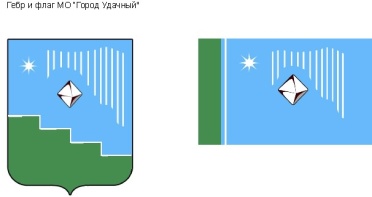 Российская Федерация (Россия)Республика Саха (Якутия)Муниципальное образование «Город Удачный»Городской Совет депутатовIV созывПРЕЗИДИУМРЕШЕНИЕ  20 декабря 2021 года                                                                	   	                         № 17-3О поощрении благодарственным письмом городского Совета депутатов МО «Город Удачный»В соответствии с Положением о наградах и поощрениях муниципального образования «Город Удачный» Мирнинского района Республики Саха (Якутия), на основании решения городской комиссии по наградам и поощрениям Президиум городского Совета депутатов решил:За добросовестный и ответственный труд, высокие результаты в профессиональной деятельности и в связи с празднованием Дня спасателя Российской Федерации поощрить благодарственным письмом городского Совета депутатов МО «Город Удачный»:- Калагину Яну Петровну, мастера ГДЗС ПЧ – 8 по охране города Удачный ОГПС РС (Я) по МО «Мирнинский район»;- Назарова Рустама Руслановича, пожарного ПЧ – 8 по охране города Удачный ОГПС РС (Я) № 21 по МО «Мирнинский район».Опубликовать настоящее решение в средствах массовой информации.Настоящее решение вступает в силу со дня его принятия.Контроль исполнения настоящего решения возложить на председателя городского Совета депутатов В.В. Файзулина.Председательгородского Совета депутатов 			                                 В.В. Файзулин